МУНИЦИПАЛЬНОЕ КАЗЕННОЕ ОБЩЕОБРАЗОВАТЕЛЬНОЕ УЧРЕЖДЕНИЕ
ЗАЛИПЬЕВСКАЯ ОСНОВНАЯ ОБЩЕОБРАЗОВАТЕЛЬНАЯ ШКОЛА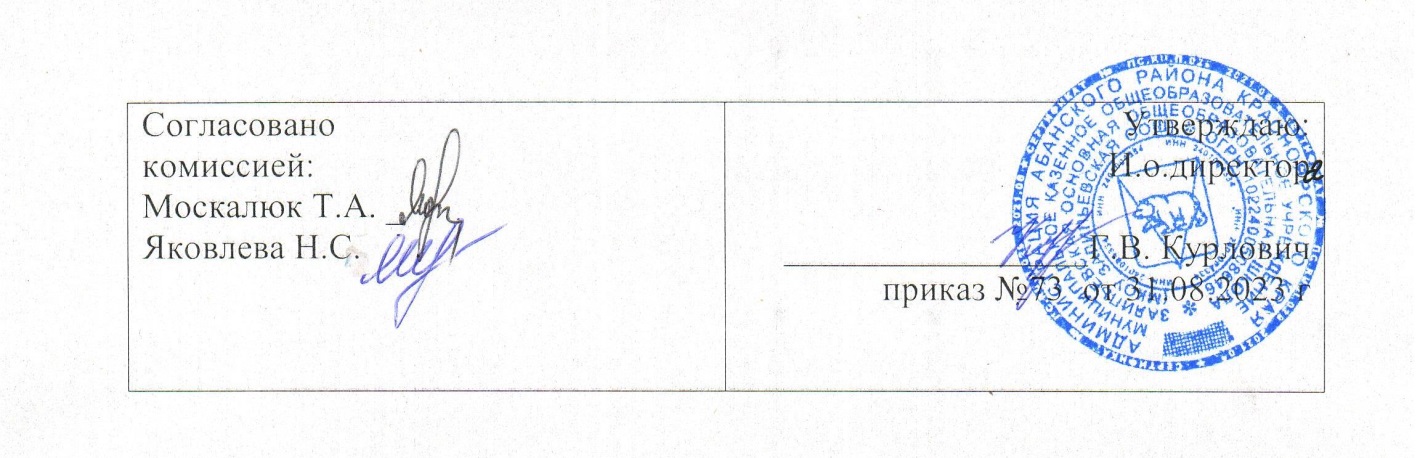 Дополнительная общеобразовательная программаТанцевальный кружок-«Планета детства»Срок реализации программы: 1годВозраст обучающихся: 7-10 летНаправление: художественно- эстетическоеУровень: базовыйРуководитель: педагог дополнительного образования Травникова Л.А.  2023 годДополнительная образовательная программа танцевального кружка «Планета детства» Пояснительная записка     Дополнительная образовательная программа танцевального кружка «Планета детства» составлена на основе методического пособия «Физическая культура. Ритмические упражнения, хореография и игры», - М.: Дрофа, 2003г, автор  Г. А.  Колодницкий.     Программа предназначена для внеклассной работы с учащимися младшего школьного возраста.Для детей высокая двигательная активность является естественной потребностью. Она заложена наследственной программой индивидуального развития ребенка и обуславливает необходимость постоянного подкрепления расширяющихся функциональных возможностей органов и структур организма детей. Если эти органы и структуры не проявляют постоянной активности, то процессы их развития тормозятся и как следствие этого возникают разнообразные функциональные и морфологические нарушения.Повышение двигательной активности полностью сказывается на физическом состоянии учащихся.Цель программы:  развитие художественно-творческих способностей, музыкальности и пластичной выразительности.Задачи программы:- учить учащихся  красиво и органично выражать себя в танце, вырабатывать технику исполнения танцевальных движений;- развивать внимание, воображение, координацию, пластику движений.Хореографическое искусство учит детей красоте и выразительности движений, формирует фигуру, развивает двигательную активность, гибкость и пластичность.В программу включены следующие разделы: ритмика, элементы классического танца, элементы русского народного танца, элементы бального танца, элементы национального танца, постановочно-репетиционная работа.      Программа разработана для учащихся 1-4 классов и рассчитана на 34 часа в год, 1 час в неделю.При организации работы с учащимися учитываются их возрастные особенности, уровень подготовки и развития в целом. В процессе занятий учащиеся осваивают выразительность танцевальных движений, приобретают навыки самоанализа, самотворчества.Занятия проходят в комнате детских инициатив. Для занятий используются: музыкальный центр, аудиокассеты, диски, также тренировочный материал: обручи, мячи, скакалки, гимнастические ленты. В течение года дети участвуют в школьных мероприятиях, конкурсах, праздничных концертах.Хореография – это прекрасное средство физического, эстетического развития и саморазвития детей.Описание ценностных ориентиров содержания программы   Ценность патриотизма - любовь к Родине, своему краю, своему народу;   Ценность жизни – признание человеческой жизни величайшей ценностью, что реализуется в бережном отношении к другим людям и к природе.   Ценность социальной солидарности - свобода личная и национальная; уважение и доверие к людям; справедливость, равноправие, милосердие, честь, достоинство;    Ценность гражданственности - долг перед Отечеством, правовое государство, гражданское общество, закон и правопорядок, забота о благосостоянии общества;    Ценность семьи - любовь и верность, забота, помощь и поддержка, равноправие, здоровье, достаток, уважение к родителям, забота о старших и младших, забота о продолжении рода;    Ценность личности - саморазвитие и совершенствование, смысл жизни, внутренняя гармония, самопринятие и самоуважение, достоинство, любовь к жизни и человечеству, мудрость, способность к личностному и нравственному выбору;    Ценность труда  и творчества - уважение  к  труду,  творчество  и созидание, целеустремленность и настойчивость, трудолюбие;    Ценность науки - ценность знания, стремление к познанию и истине, научная картина мира;    Ценность искусства и литературы - красота, гармония, духовный мир человека,нравственный выбор, смысл жизни, эстетическое развитие;    Ценность природы  основывается на общечеловеческой ценности жизни, на осознании себя частью природного мира – частью живой и неживой природы. Любовь к природе – это бережное отношение к ней как к среде обитания и выживания человека, а также переживание чувства красоты, гармонии, её совершенства, сохранение и приумножение её богатства.    Ценность человека как разумного существа, стремящегося к добру и самосовершенствованию, важность и необходимость соблюдения здорового образа жизни в единстве его составляющих: физического, психического и социально-нравственного здоровья.    Ценность добра – направленность человека на развитие и сохранение жизни, через сострадание и милосердие как проявление высшей человеческой способности – любви.Личностные, метапредметные и предметные результаты освоенияпрограммы   Личностные результаты:- ответственное отношение к учению, готовность и способность учащихся к саморазвитию и самообразованию на основе мотивации к обучению и познанию;- развитие двигательной активности;- формирование способности к эмоциональному восприятию материала;- осознавать роль танца в жизни;-развитие   танцевальных навыков.   Метапредметные результаты:   Регулятивные УУД:(Универсальные Учебные Действия)- использование речи для регуляции своего действия;- адекватное восприятие  предложений учителей, товарищей, родителей и других людей по исправлению допущенных ошибок;- умение выделять и формулировать то, что уже усвоено и что еще нужно усвоить.     Познавательные УУД:- определять и формулировать цель деятельности  с помощью учителя навыки контроля и самооценки процесса и результата деятельности;- умение ставить и формулировать проблемы;            Коммуникативные УУД:- работать в группе, учитывать мнения партнеров, отличные от собственных;- обращаться за помощью;- предлагать помощь и сотрудничество;- слушать собеседника;- договариваться и приходить к общему решению;- формулировать собственное мнение и позицию;- осуществлять взаимный контроль;- адекватно оценивать собственное поведение и поведение окружающих.        Предметные результаты:Учащиеся должны уметь:-  правильно держать осанку;- правильно выполнять позиции рук и ног;- правильно держать положения корпуса и головы при выполнении танцевальных движений;- исполнять упражнения, танцевальные движения, хореографические композиции, этюды;- выполнять передвижения в пространстве зала;- выразительно исполнять танцевальные движения.Учебно-тематический планСтруктура занятия:  1 часПоклон  - приветствие1 часть (10 мин.) - разминка, комплекс ритмической гимнастики2 часть (10-15 мин.) – элементы классического, народного танца, бального танца, упражнения на темпоритм, ориентировку в пространстве3 часть (10-15 мин.) – этюды на развитие двигательной активности, музыкально-танцевальные игры4 часть разучивание танцаПоклон – прощаниеСентябрьОктябрьНоябрьДекабрьЯнварьФевральМартАпрельМай№Название разделаКоличество часов      1Ритмика                  5      2Элементы классического танца                  3      3Элементы русского народного танца                  3      4Элементы национального танца                  2        5Постановочно – репетиционная работа                     21Итого                 34Организационная работаКомплектование групп, знакомство с учениками, Создать благоприятный эмоциональный фон, заложить основу для плодотворной, творческой работы с детьми. Объяснить детям цели занятий и основные требования по безопасному поведению во время занятий.РазминкаХодьба обыкновенная по кругуБег, высоко поднимая колениПриседания на пружинке по 6-ой позиции,Приседания с разворотом корпусаНаклоны головы и корпуса  в разных направленияхПрыжки на 2- ногах на месте по 6 позицииПрыжки на корточкахПодготовка к подскокамВыпады в стороныЭлементы классического, народного экзерсисаПоклонПодготовительная позиция рук3, 6, естественная позиция ногТемпоритмМузыкальный размер 4/4, считать по 4, выражать хлопками, наклонами головы, хлопки все вместе, по линиям, по парамОриентировка в пространствеЛиния, колонка.Двигательные импровизации под музыку, этюды на развитие фантазии, воображения«Листопад», «Дождь в лесу»Танцевальные образы: - птички, листочки, капельки.Музыкально-танцевальные игры и танцы«Ниточка и иголочка», «Осень спросим», «Пузырь», «Машинист»РазминкаХодьба на месте на полупальцах и на пятках, бег откидывая колени назадХодьба, не отрывая ноги от полаПриседание, чередуя с вытягиваниемПрыжки на 2-х ногах с продвижением в разных направленияхЭлементы классического экзерсисаВарианты port de bras, плие, релевеУпражнения на темпоритмМузыкальный размер 4/4, хлопок на 1 долю, индивидуальное исполнениеОриентировка в пространствеПовторение понятий колонка, линия. Круг (сужение, расширение), пары, тройки. Свободное размещение по залу с последующим возвращением.Двигательные импровизации под музыку, этюды на развитие фантазии, воображения«Пушинка», «Листопад», «Дождь в лесу»Танцевальные образы:Листок, пушинка, капелька, солнечный зайчик.Музыкально-танцевальные игры и танцы«Мы идем с тобой по кругу», «Расставь посты», «Молекулы», «Светофор»РазминкаХодьба по кругу на полупальцах и на пятках, внешней и внутренней стороне стопы, бег вынося колени впередПриседание, чередуя с вытягиваниемПрыжки с выставлением ног впередЭлементы классического экзерсисаБатман тандю вперед, в сторону, port de bras, плие, релеве по 6 позицииУпражнения на темпоритмМузыкальный размер ¾, по парам, по линиямОриентировка в пространствеПостроение в колонны по 1, 2, 3Диагонали. Различение право-лево, вперед - назадДвигательные импровизации под музыку, этюды на развитие фантазии, воображения«Цветочки распускаются», «Бабочки, пчелы, стрекозы»Танцевальные образы: цветочки распускаются, пробиваются сквозь землю, их поливает дождик, светит солнце, бабочки, пчелы, стрекозы перелетают с цветка на цветок, пьют нектар, весело кружатсяМузыкально-танцевальные игры и танцы«Если нравится тебе», «Вперед 4 шага», «Как живешь?» «Мишенька, покажи», «Пяточка-носочек»РазминкаХодьба по кругу на полупальцах и на пятках, перекаты,бег на месте и в повороте,круговые движения коленями«гармошка»Приседание, чередуя с вытягиваниемПрыжки  с продвижением, в поворотеПоднимание (опускание) плечей в сочетании с подниманием (опусканием) стопРастяжкиЭлементы классического экзерсисаПовторение 1, 6 позиции ног, разучивание 3 позиции; Релеве по всем позициям, деми плие  и гранд плие по  3 позиции,Упражнения на темпоритмРитмический рисунок 4/4 и 2/4 хлопкамиОриентировка в пространстве«Змейка», «спираль», диагоналиДвигательные импровизации под музыку, этюды на развитие фантазии, воображенияСнегопад, волна, праздникТанцевальные образы:Снежинки, вода, конфетти, фейерверк, воздушные шары.«Елочка», «Как кот хозяйничал»Музыкально-танцевальные игры и танцы«Солнышко лучистое», «Дракончик-рок»»,«Запрещенное движение», «Паровозик новогодний»РазминкаВысокие прыжки из полного приседания, мелкие частые прыжкиПрыжки с поджатыми и вытянутыми ногамиНаклоны корпуса в разных направлениях, «самолеты»Растяжки,ВыпадыУпражнения для спины – «Лодочка»Элементы классического экзерсисаРелеве с плие, положение корпуса анфас, прыжок тан леве сотеУпражнения на темпоритмЗнакомство с понятием затакт, различные варианты хлопковых комбинацийОриентировка в пространствеПонятие по ходу движения танца, противПовороты по 45, 90Двигательные импровизации под музыку, этюды на развитие фантазии, воображения«Зайчата в лесу», «Кот и мыши»,Танцевальные образы: зайчата, лиса, волк, мыши, кот,Музыкально-танцевальные игры и танцы «Лыжню», «Мы повесим шарики», «Мы пойдем сейчас налево», «Паровозик новогодний»РазминкаКруговые вращения рук на каждый шагПриседания на полупальцах по 6, 2 позицииВысокие прыжки из полного приседания Широкий бег, Бег, высоко поднимая колениРастяжкиВыпадыЭлементы классического, народного экзерсисаПоложение корпуса эпальман круазе, знакомство с точками класса, шаг польки, галоп, пордебраТемпоритмОпределение характера музыки: вяло, энергично, весело -грустно, торжественно – приземлено, различные варианты хлопковых комбинацийОриентировка в пространстве«Ручеек», «змейка», «спираль»Повторение круг, колонка, линияПовороты 45, 90, 180, 360 – «держим точку»Двигательные импровизации под музыку, этюды на развитие фантазии, воображения«Море», «Метель»Танцевальные образы:Водоросли, рыбки, морская звезда, чайка, парусник, ветерок, снежинка – пуржинка.Музыкально-танцевальные игры и танцы«Кот и мыши», «», «Лыжню», «Расставь посты»РазминкаПриседания на полупальцах, отрывая пятки от пола в чередовании с подьемом на полупальцах,Ходьба на корточкахПрыжки на корточках «Елочка», «гармошка»,Плавные движения рук, «переливание меда»Круговые движения бедрами и коленямиПрыжки на 2х ногах с продвижением,Элементы классического экзерсисаРазучивание классического, народного поклона, шаг полонеза, шаг польки, галоп вперед, прыжкиУпражнения на темпоритмЗнакомство с понятием темп, ритмический рисунок, различные варианты хлопковых комбинацийОриентировка в пространствеЛиния, колонка, круг (сужение, расширение), «змейка», «ручеек» - повторение.2 концентрических кругаДвигательные импровизации под музыку, этюды на развитие фантазии, воображения«Птичий базар», «в лесу» «Старик Хоттабыч»Танцевальные образы:Птицы, дикие животные: заяц, лиса, медведь, олень, восточные красавицы и старики ХоттабычиМузыкально-танцевальные игры и танцы«Покажи, мишутка», «Розовая пантера», «Стоп!»РазминкаНаклоны головы в разных направлениях и ритмическ. рисункахКомбинации шагов на полупальцах и пяткахПерескокиПрыжки на 1 и 2-х ногах,Прыжки, раскрывая ноги в стороныПрыжки с поджатыми и вытянутыми ногамиНаклоны корпуса, чередуя ракурсыЭлементы классического экзерсисаПрыжки тан леве сотэ по 6, 2 позиции, прыжки с поджатыми ногами, повторение поз – круазе, эфасэУпражнения на темпоритмразличные варианты хлопковых комбинацийОриентировка в пространствеПовторение ранее изученногоДвигательные импровизации под музыку, этюды на развитие фантазии, воображения«Утята на прогулке», «Весна-красна»Танцевальные образы:Утята, цветочки, бабочки, жаворонкиМузыкально-танцевальные игры и танцы«Расставь посты», «Повтори движение», «Стоп!», «Молекулы»РазминкаПрыжки на корточках высокиепрыжки из полного приседанияЧередование больших и маленьких прыжков Прыжки, раскрывая ноги в стороныБег откидывая колени назад,Широкий бегБег вынося колени вперед («Лошадки»)Элементы классического экзерсисаПовторение и закрепление ранее изученногоУпражнения на темпоритмРазличные варианты хлопковых комбинацийОриентировка в пространствеПовторение и закрепление ранее изученногоДвигательные импровизации под музыку, этюды на развитие фантазии, воображения «4 стихии»Танцевальные образы: огонь, вода, воздух, земляМузыкально-танцевальные игры и танцы«Дракончик-рок»», «Лягушки и цапли», «Стоп!»